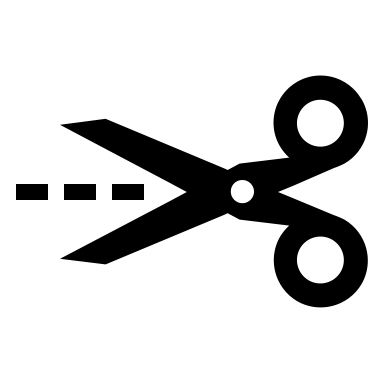 
Secretary for Justice 
Department of Justice 
G/F, Main Wing, Justice Place, 
18 Lower Albert Road
Central
Hong Kong Vážený pane tajemníku, 
naléhavě Vás žádám, abyste okamžitě a bezpodmínečně propustil právničku v oblasti lidských práv Chow Hang-tung. Musí být zproštěna všech obvinění, neboť byla zadržena pouze za pokojné uplatňování svých práv na svobodu projevu a shromažďování. Chow si v současné odpykává 22 měsíců ve vězení za organizování vzpomínkové akce k uctění obětí masakru na náměstí Nebeského klidu z roku 1989. Zároveň je kvůli svým nenásilným aktivitám obviněna z ohrožení národní bezpečnosti, za což jí hrozí další vězení.S pozdravem,Podpis a datum